Class 1 weekly update 22nd –  26th January 2024Our learning theme this week is: The solar systemBook of the week: ‘How to catch a star’ by Oliver JeffersThe children are really enjoying our space topic and this week will be learning about the solar system. We will be exploring our planet Earth and discussing features of the different planets.NurseryIn Maths we will be learning how to combine two amounts of objects to find the total.In literacy we will be learning the poem/rhyme ‘I like stars’ and playing ‘I spy’ in Phonics to help our understanding of initial sounds.How many do you have altogether if you combine the stars and the moons?ReceptionIn Phonics we will be revisiting level 2 sounds to consolidate our understanding and practise using these sounds to blend and segment simple words. For those children who are with Mrs Sims for phonics they will continue to learn new level 3 sounds.In Maths we will be learning about mass and capacity and further exploring how parts make a whole.Explore the part-part-whole model on the other side of the page with objects from home!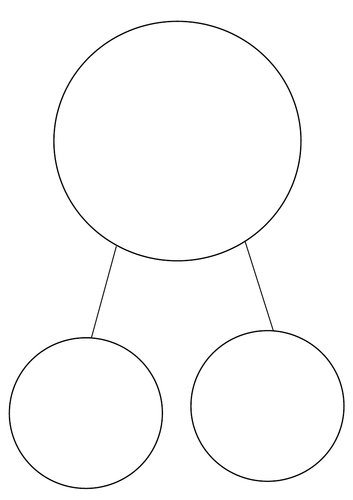 